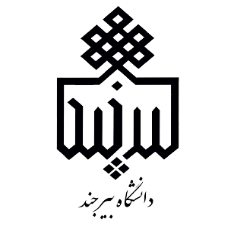 فرم درخواست پذیرش در دوره پسا دکتری(فرم شماره 1)مشخصات فردی:سوابق تحصیلات دانشگاهی:سوابق اشتغال متقاضی:سوابق آموزشی و پژوهشی: چنانچه در دانشگاهها یا موسسات آموزش عالی و پژوهشی سابقه تدریس یا پژوهشی دارید. در جدول ذیل مرقوم فرمایید.رشته مورد تقاضا جهت پذیرش:امضاء متقاضی